Loboda Pavlo VitaliyovichGeneral details:Experience:Position applied for: 3rd OfficerAdditional position applied for: Able SeamanDate of birth: 28.08.1995 (age: 22)Citizenship: UkraineResidence permit in Ukraine: NoCountry of residence: UkraineCity of residence: KhersonPermanent address: V.Veliki Kopany Str. Chervonoarmiyska 22Contact Tel. No: +38 (055) 424-82-84 / +38 (093) 278-90-69E-Mail: loboda280895@gmail.comSkype: l.o.b.o.d.aU.S. visa: NoE.U. visa: NoUkrainian biometric international passport: Not specifiedDate available from: 02.11.2017English knowledge: GoodMinimum salary: 1100 $ per month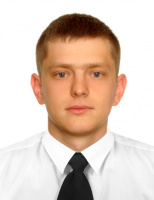 DocumentNumberPlace of issueDate of expiryCivil passportMP354355Kherson00.00.0000PositionFrom / ToVessel nameVessel typeDWTMEBHPFlagShipownerCrewing2nd Officer28.11.2016-05.05.2017United OceanGeneral Cargo4766-Comoros&mdash;Junior Officer10.03.2014-13.11.2014RextonBulk Carrier2560-MoldovaLEINSTER INTER SA&mdash;Deck Cadet27.09.2013-28.02.2014Danapris-2Dry Cargo3183-UkraineCapital Shipping CompanyKD ShippingDeck Cadet28.06.2012-30.08.2012HeraDry Cargo2203-UkraineFert Shipping LTD&mdash;